令和４年陳情第53号関係資料武蔵小山賑わい軸地区におけるまちづくりの動きについて武蔵小山賑わい軸地区では、地域において今後のまちづくりについて検討がされてきた。＜これまでの経緯＞　　平成２４年５月　　小山三丁目第1地区市街地再開発準備組合設立　　平成３０年３月　　小山三丁目第二地区市街地再開発準備組合設立　　令和　４年３月　　武蔵小山賑わい軸地区地区計画等の都市計画決定告示　　令和　４年７月　　小山三丁目第1地区第一種市街地再開発事業および　　　　　　　　　　　　　　小山三丁目第２地区第一種市街地再開発事業の都市計画決定告示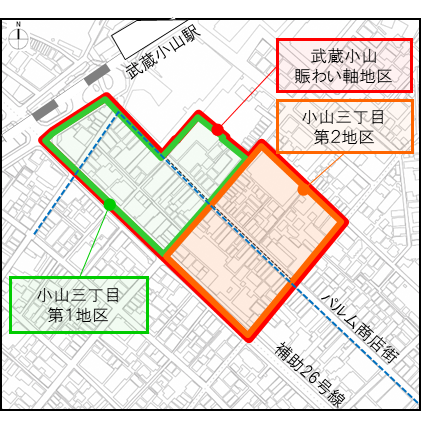 